SBĚROVÝ DEN V OBCI           1. prosince 2021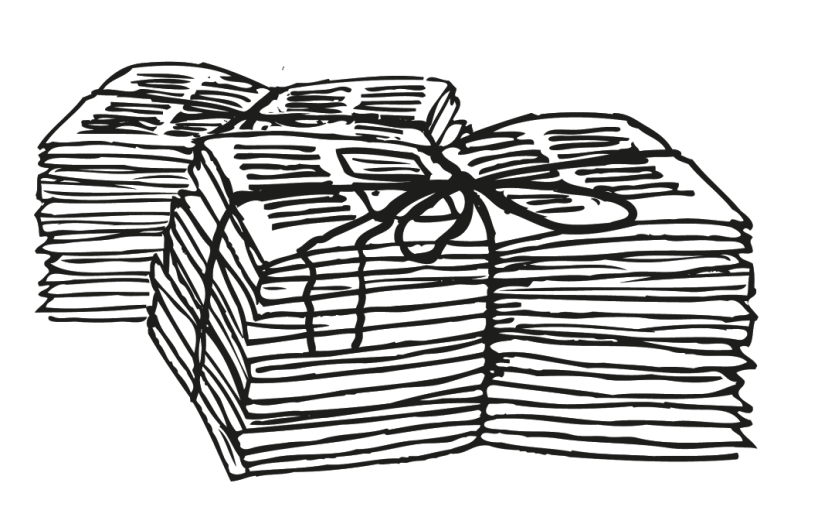 sběr starého papíru.papír položte ráno před vrátkažáci mohou přinést starý papír také do školy a mohou jej nosit i po celý školní rokVýtěžek z akce bude použit na charitativní účely.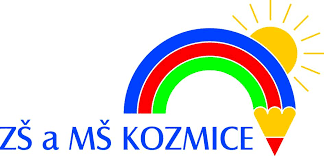 